Associated Student Government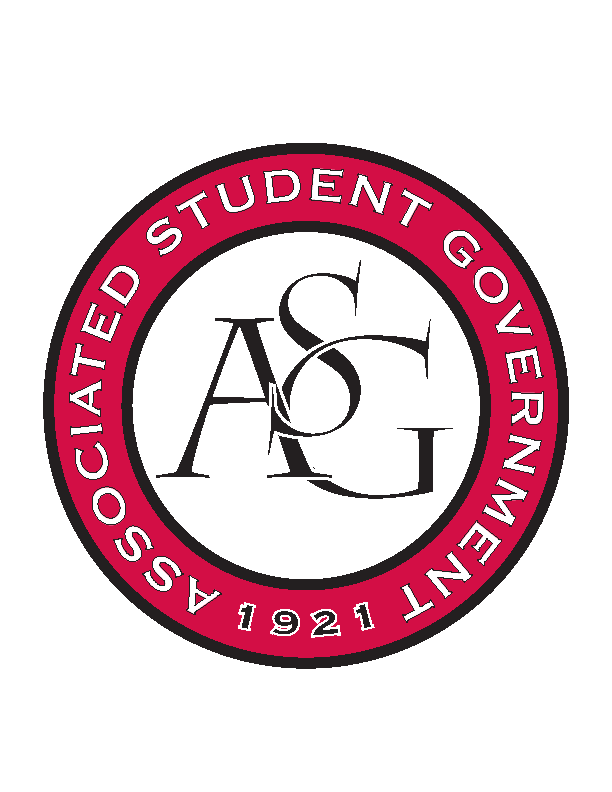 Office of Financial Affairs Meeting AgendaSeptember 28, 2017Call To Order Roll Call Adam Jones Andrew EstesColin GonzalezJalen Hemphill Kyle WardKadarius  Proxy Ploy PleetissamuthPeyton PodschwitSemien Hagos Proxy William NeelySofia HadleyProxiesKate HedgecockMadeline BrownWilliam NeelyPloy PleetissamuthApproval of the MinutesAudit ReportsAppealsSimple Truth Stated the purpose of RSO. Who is receiving this money? For a student at the U of A.We have 5 members that go to the U of A.  (all RSOs have to have 6 students).Student unsure of who their faculty/staff advisor.  9-0 denied TabledLambda Alpha Epsilon  Follow up that students can go but if they earn the award, it needs to go to the RSO not the individual. 9-0 approved (second round) Old BusinessPanamanian Student Organization 9-0 approvedNative American Student Association UA Approved 9-0 –Chartwells Pappa John’s Pizza @ $50 total Graduate Students in EnglishChanged to Eureka – no tip; changed to $6 per pizza (7 pizzas)  9-0 approvedHindu Students Association 9-0 approved Biology Club What is the movie? Popcorn from Wal-Mart  9-0 approvedUARK Gaming 9-0 approved (review canned drinks rule for future Standing Rules) 9-0 approved New BusinessUniversity of Arkansas Art Educators Association Conference 1 and 2 Conference 1 – National Art Conference – Seattle – 9-0 approved Conference 2 -  Arkansas Art Education – 9-0 approved University of Arkansas Art Educators Association Event Too early (remind that to reapply) 9-0 denied Pi Sigma Alpha no name, pizza too much, incomplete budget9-0 denied American Society of Civil Engineers Networking event – cut non-students from 20 to 15, where are you getting food, good audit opportunity. Can you please elaborate on educational aspects?9-0 approved  Eta Sigma Delta Discussed educational value of the conference9-0 approved Theta Tau Upsilon Chapter Where’s the due date for conference?  No perceived educational value.9-0 denied Full Stomachs Clean Feet 9-0 approved Pre-Law Society 9-0 approved The Higher Education Organization 9-0 approved Pre-Veterinary Club The conference isn’t open, no due date, reapply when the conference website. Table moti0n 6-3 tabled until 11/15 West Coast Swing Where are you getting your food?9-0 approved Phi Beta Sigma Fraternity Inc. 7-2 approved Russian-Eurasian Student Organization Discussion regarding the sale of merchandise. 8-1 approved Student Congress at the University of Arkansas No website. Deadline we found makes this budget late. 8-1 denied Net Impact 9-0 approved AnnouncementsNext Funding Session October 11Don’t forget to do audits!Adjournment 